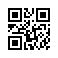 Strana:  1 z Strana:  1 z 11111Odběratel:Odběratel:Odběratel:Odběratel:Odběratel:Odběratel:Odběratel:Odběratel:Ústav anorganické chemie AVČR, v.v.i.
Husinec-Řež 1001
250 68 ŘEŽ U PRAHY
Česká republikaÚstav anorganické chemie AVČR, v.v.i.
Husinec-Řež 1001
250 68 ŘEŽ U PRAHY
Česká republikaÚstav anorganické chemie AVČR, v.v.i.
Husinec-Řež 1001
250 68 ŘEŽ U PRAHY
Česká republikaÚstav anorganické chemie AVČR, v.v.i.
Husinec-Řež 1001
250 68 ŘEŽ U PRAHY
Česká republikaÚstav anorganické chemie AVČR, v.v.i.
Husinec-Řež 1001
250 68 ŘEŽ U PRAHY
Česká republikaÚstav anorganické chemie AVČR, v.v.i.
Husinec-Řež 1001
250 68 ŘEŽ U PRAHY
Česká republikaÚstav anorganické chemie AVČR, v.v.i.
Husinec-Řež 1001
250 68 ŘEŽ U PRAHY
Česká republikaÚstav anorganické chemie AVČR, v.v.i.
Husinec-Řež 1001
250 68 ŘEŽ U PRAHY
Česká republikaÚstav anorganické chemie AVČR, v.v.i.
Husinec-Řež 1001
250 68 ŘEŽ U PRAHY
Česká republikaÚstav anorganické chemie AVČR, v.v.i.
Husinec-Řež 1001
250 68 ŘEŽ U PRAHY
Česká republikaÚstav anorganické chemie AVČR, v.v.i.
Husinec-Řež 1001
250 68 ŘEŽ U PRAHY
Česká republikaÚstav anorganické chemie AVČR, v.v.i.
Husinec-Řež 1001
250 68 ŘEŽ U PRAHY
Česká republikaPID:PID:PID:PID:PID:Odběratel:Odběratel:Odběratel:Odběratel:Ústav anorganické chemie AVČR, v.v.i.
Husinec-Řež 1001
250 68 ŘEŽ U PRAHY
Česká republikaÚstav anorganické chemie AVČR, v.v.i.
Husinec-Řež 1001
250 68 ŘEŽ U PRAHY
Česká republikaÚstav anorganické chemie AVČR, v.v.i.
Husinec-Řež 1001
250 68 ŘEŽ U PRAHY
Česká republikaÚstav anorganické chemie AVČR, v.v.i.
Husinec-Řež 1001
250 68 ŘEŽ U PRAHY
Česká republikaÚstav anorganické chemie AVČR, v.v.i.
Husinec-Řež 1001
250 68 ŘEŽ U PRAHY
Česká republikaÚstav anorganické chemie AVČR, v.v.i.
Husinec-Řež 1001
250 68 ŘEŽ U PRAHY
Česká republikaÚstav anorganické chemie AVČR, v.v.i.
Husinec-Řež 1001
250 68 ŘEŽ U PRAHY
Česká republikaÚstav anorganické chemie AVČR, v.v.i.
Husinec-Řež 1001
250 68 ŘEŽ U PRAHY
Česká republikaÚstav anorganické chemie AVČR, v.v.i.
Husinec-Řež 1001
250 68 ŘEŽ U PRAHY
Česká republikaÚstav anorganické chemie AVČR, v.v.i.
Husinec-Řež 1001
250 68 ŘEŽ U PRAHY
Česká republikaÚstav anorganické chemie AVČR, v.v.i.
Husinec-Řež 1001
250 68 ŘEŽ U PRAHY
Česká republikaÚstav anorganické chemie AVČR, v.v.i.
Husinec-Řež 1001
250 68 ŘEŽ U PRAHY
Česká republikaPID:PID:PID:PID:PID:2402000524020005Odběratel:Odběratel:Odběratel:Odběratel:Ústav anorganické chemie AVČR, v.v.i.
Husinec-Řež 1001
250 68 ŘEŽ U PRAHY
Česká republikaÚstav anorganické chemie AVČR, v.v.i.
Husinec-Řež 1001
250 68 ŘEŽ U PRAHY
Česká republikaÚstav anorganické chemie AVČR, v.v.i.
Husinec-Řež 1001
250 68 ŘEŽ U PRAHY
Česká republikaÚstav anorganické chemie AVČR, v.v.i.
Husinec-Řež 1001
250 68 ŘEŽ U PRAHY
Česká republikaÚstav anorganické chemie AVČR, v.v.i.
Husinec-Řež 1001
250 68 ŘEŽ U PRAHY
Česká republikaÚstav anorganické chemie AVČR, v.v.i.
Husinec-Řež 1001
250 68 ŘEŽ U PRAHY
Česká republikaÚstav anorganické chemie AVČR, v.v.i.
Husinec-Řež 1001
250 68 ŘEŽ U PRAHY
Česká republikaÚstav anorganické chemie AVČR, v.v.i.
Husinec-Řež 1001
250 68 ŘEŽ U PRAHY
Česká republikaÚstav anorganické chemie AVČR, v.v.i.
Husinec-Řež 1001
250 68 ŘEŽ U PRAHY
Česká republikaÚstav anorganické chemie AVČR, v.v.i.
Husinec-Řež 1001
250 68 ŘEŽ U PRAHY
Česká republikaÚstav anorganické chemie AVČR, v.v.i.
Husinec-Řež 1001
250 68 ŘEŽ U PRAHY
Česká republikaÚstav anorganické chemie AVČR, v.v.i.
Husinec-Řež 1001
250 68 ŘEŽ U PRAHY
Česká republikaPID:PID:PID:PID:PID:2402000524020005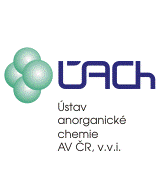 Ústav anorganické chemie AVČR, v.v.i.
Husinec-Řež 1001
250 68 ŘEŽ U PRAHY
Česká republikaÚstav anorganické chemie AVČR, v.v.i.
Husinec-Řež 1001
250 68 ŘEŽ U PRAHY
Česká republikaÚstav anorganické chemie AVČR, v.v.i.
Husinec-Řež 1001
250 68 ŘEŽ U PRAHY
Česká republikaÚstav anorganické chemie AVČR, v.v.i.
Husinec-Řež 1001
250 68 ŘEŽ U PRAHY
Česká republikaÚstav anorganické chemie AVČR, v.v.i.
Husinec-Řež 1001
250 68 ŘEŽ U PRAHY
Česká republikaÚstav anorganické chemie AVČR, v.v.i.
Husinec-Řež 1001
250 68 ŘEŽ U PRAHY
Česká republikaÚstav anorganické chemie AVČR, v.v.i.
Husinec-Řež 1001
250 68 ŘEŽ U PRAHY
Česká republikaÚstav anorganické chemie AVČR, v.v.i.
Husinec-Řež 1001
250 68 ŘEŽ U PRAHY
Česká republikaÚstav anorganické chemie AVČR, v.v.i.
Husinec-Řež 1001
250 68 ŘEŽ U PRAHY
Česká republikaÚstav anorganické chemie AVČR, v.v.i.
Husinec-Řež 1001
250 68 ŘEŽ U PRAHY
Česká republikaÚstav anorganické chemie AVČR, v.v.i.
Husinec-Řež 1001
250 68 ŘEŽ U PRAHY
Česká republikaÚstav anorganické chemie AVČR, v.v.i.
Husinec-Řež 1001
250 68 ŘEŽ U PRAHY
Česká republikaSmlouva:Smlouva:Smlouva:Smlouva:Smlouva:2402000524020005Ústav anorganické chemie AVČR, v.v.i.
Husinec-Řež 1001
250 68 ŘEŽ U PRAHY
Česká republikaÚstav anorganické chemie AVČR, v.v.i.
Husinec-Řež 1001
250 68 ŘEŽ U PRAHY
Česká republikaÚstav anorganické chemie AVČR, v.v.i.
Husinec-Řež 1001
250 68 ŘEŽ U PRAHY
Česká republikaÚstav anorganické chemie AVČR, v.v.i.
Husinec-Řež 1001
250 68 ŘEŽ U PRAHY
Česká republikaÚstav anorganické chemie AVČR, v.v.i.
Husinec-Řež 1001
250 68 ŘEŽ U PRAHY
Česká republikaÚstav anorganické chemie AVČR, v.v.i.
Husinec-Řež 1001
250 68 ŘEŽ U PRAHY
Česká republikaÚstav anorganické chemie AVČR, v.v.i.
Husinec-Řež 1001
250 68 ŘEŽ U PRAHY
Česká republikaÚstav anorganické chemie AVČR, v.v.i.
Husinec-Řež 1001
250 68 ŘEŽ U PRAHY
Česká republikaÚstav anorganické chemie AVČR, v.v.i.
Husinec-Řež 1001
250 68 ŘEŽ U PRAHY
Česká republikaÚstav anorganické chemie AVČR, v.v.i.
Husinec-Řež 1001
250 68 ŘEŽ U PRAHY
Česká republikaÚstav anorganické chemie AVČR, v.v.i.
Husinec-Řež 1001
250 68 ŘEŽ U PRAHY
Česká republikaÚstav anorganické chemie AVČR, v.v.i.
Husinec-Řež 1001
250 68 ŘEŽ U PRAHY
Česká republika2402000524020005Ústav anorganické chemie AVČR, v.v.i.
Husinec-Řež 1001
250 68 ŘEŽ U PRAHY
Česká republikaÚstav anorganické chemie AVČR, v.v.i.
Husinec-Řež 1001
250 68 ŘEŽ U PRAHY
Česká republikaÚstav anorganické chemie AVČR, v.v.i.
Husinec-Řež 1001
250 68 ŘEŽ U PRAHY
Česká republikaÚstav anorganické chemie AVČR, v.v.i.
Husinec-Řež 1001
250 68 ŘEŽ U PRAHY
Česká republikaÚstav anorganické chemie AVČR, v.v.i.
Husinec-Řež 1001
250 68 ŘEŽ U PRAHY
Česká republikaÚstav anorganické chemie AVČR, v.v.i.
Husinec-Řež 1001
250 68 ŘEŽ U PRAHY
Česká republikaÚstav anorganické chemie AVČR, v.v.i.
Husinec-Řež 1001
250 68 ŘEŽ U PRAHY
Česká republikaÚstav anorganické chemie AVČR, v.v.i.
Husinec-Řež 1001
250 68 ŘEŽ U PRAHY
Česká republikaÚstav anorganické chemie AVČR, v.v.i.
Husinec-Řež 1001
250 68 ŘEŽ U PRAHY
Česká republikaÚstav anorganické chemie AVČR, v.v.i.
Husinec-Řež 1001
250 68 ŘEŽ U PRAHY
Česká republikaÚstav anorganické chemie AVČR, v.v.i.
Husinec-Řež 1001
250 68 ŘEŽ U PRAHY
Česká republikaÚstav anorganické chemie AVČR, v.v.i.
Husinec-Řež 1001
250 68 ŘEŽ U PRAHY
Česká republikaČíslo účtu:Číslo účtu:Číslo účtu:Číslo účtu:Číslo účtu:2402000524020005Ústav anorganické chemie AVČR, v.v.i.
Husinec-Řež 1001
250 68 ŘEŽ U PRAHY
Česká republikaÚstav anorganické chemie AVČR, v.v.i.
Husinec-Řež 1001
250 68 ŘEŽ U PRAHY
Česká republikaÚstav anorganické chemie AVČR, v.v.i.
Husinec-Řež 1001
250 68 ŘEŽ U PRAHY
Česká republikaÚstav anorganické chemie AVČR, v.v.i.
Husinec-Řež 1001
250 68 ŘEŽ U PRAHY
Česká republikaÚstav anorganické chemie AVČR, v.v.i.
Husinec-Řež 1001
250 68 ŘEŽ U PRAHY
Česká republikaÚstav anorganické chemie AVČR, v.v.i.
Husinec-Řež 1001
250 68 ŘEŽ U PRAHY
Česká republikaÚstav anorganické chemie AVČR, v.v.i.
Husinec-Řež 1001
250 68 ŘEŽ U PRAHY
Česká republikaÚstav anorganické chemie AVČR, v.v.i.
Husinec-Řež 1001
250 68 ŘEŽ U PRAHY
Česká republikaÚstav anorganické chemie AVČR, v.v.i.
Husinec-Řež 1001
250 68 ŘEŽ U PRAHY
Česká republikaÚstav anorganické chemie AVČR, v.v.i.
Husinec-Řež 1001
250 68 ŘEŽ U PRAHY
Česká republikaÚstav anorganické chemie AVČR, v.v.i.
Husinec-Řež 1001
250 68 ŘEŽ U PRAHY
Česká republikaÚstav anorganické chemie AVČR, v.v.i.
Husinec-Řež 1001
250 68 ŘEŽ U PRAHY
Česká republikaPeněžní ústav:Peněžní ústav:Peněžní ústav:Peněžní ústav:Peněžní ústav:2402000524020005Ústav anorganické chemie AVČR, v.v.i.
Husinec-Řež 1001
250 68 ŘEŽ U PRAHY
Česká republikaÚstav anorganické chemie AVČR, v.v.i.
Husinec-Řež 1001
250 68 ŘEŽ U PRAHY
Česká republikaÚstav anorganické chemie AVČR, v.v.i.
Husinec-Řež 1001
250 68 ŘEŽ U PRAHY
Česká republikaÚstav anorganické chemie AVČR, v.v.i.
Husinec-Řež 1001
250 68 ŘEŽ U PRAHY
Česká republikaÚstav anorganické chemie AVČR, v.v.i.
Husinec-Řež 1001
250 68 ŘEŽ U PRAHY
Česká republikaÚstav anorganické chemie AVČR, v.v.i.
Husinec-Řež 1001
250 68 ŘEŽ U PRAHY
Česká republikaÚstav anorganické chemie AVČR, v.v.i.
Husinec-Řež 1001
250 68 ŘEŽ U PRAHY
Česká republikaÚstav anorganické chemie AVČR, v.v.i.
Husinec-Řež 1001
250 68 ŘEŽ U PRAHY
Česká republikaÚstav anorganické chemie AVČR, v.v.i.
Husinec-Řež 1001
250 68 ŘEŽ U PRAHY
Česká republikaÚstav anorganické chemie AVČR, v.v.i.
Husinec-Řež 1001
250 68 ŘEŽ U PRAHY
Česká republikaÚstav anorganické chemie AVČR, v.v.i.
Husinec-Řež 1001
250 68 ŘEŽ U PRAHY
Česká republikaÚstav anorganické chemie AVČR, v.v.i.
Husinec-Řež 1001
250 68 ŘEŽ U PRAHY
Česká republika24020005240200052402000524020005Dodavatel:Dodavatel:Dodavatel:Dodavatel:Dodavatel:Dodavatel:Dodavatel:Dodavatel:2402000524020005DIČ:DIČ:DIČ:CZ61388980CZ61388980CZ61388980CZ61388980Dodavatel:Dodavatel:Dodavatel:Dodavatel:Dodavatel:Dodavatel:Dodavatel:Dodavatel:2402000524020005DIČ:DIČ:DIČ:CZ61388980CZ61388980CZ61388980CZ61388980IČ:IČ:6307324263073242630732426307324263073242DIČ:DIČ:DIČ:CZ63073242CZ63073242CZ63073242CZ63073242CZ630732422402000524020005IČ:IČ:IČ:61388980613889806138898061388980IČ:IČ:6307324263073242630732426307324263073242DIČ:DIČ:DIČ:CZ63073242CZ63073242CZ63073242CZ63073242CZ630732422402000524020005IČ:IČ:IČ:613889806138898061388980613889802402000524020005IČ:IČ:IČ:613889806138898061388980613889802402000524020005IČ:IČ:IČ:6138898061388980613889806138898024020005240200052402000524020005Konečný příjemce:Konečný příjemce:Konečný příjemce:Konečný příjemce:Konečný příjemce:Konečný příjemce:Konečný příjemce:Konečný příjemce:Konečný příjemce:Konečný příjemce:Konečný příjemce:240200052402000524020005240200052402000524020005Platnost objednávky do:Platnost objednávky do:Platnost objednávky do:Platnost objednávky do:Platnost objednávky do:Platnost objednávky do:Platnost objednávky do:Platnost objednávky do:Platnost objednávky do:07.09.202407.09.202407.09.202407.09.2024Termín dodání:Termín dodání:Termín dodání:Termín dodání:Termín dodání:Termín dodání:Termín dodání:06.09.202406.09.202406.09.202406.09.2024Forma úhrady:Forma úhrady:Forma úhrady:Forma úhrady:Forma úhrady:Forma úhrady:Forma úhrady:PříkazemPříkazemPříkazemPříkazemForma úhrady:Forma úhrady:Forma úhrady:Forma úhrady:Forma úhrady:Forma úhrady:Forma úhrady:PříkazemPříkazemPříkazemPříkazemForma úhrady:Forma úhrady:Forma úhrady:Forma úhrady:Forma úhrady:Forma úhrady:Forma úhrady:PříkazemPříkazemPříkazemPříkazemTermín úhrady:Termín úhrady:Termín úhrady:Termín úhrady:Termín úhrady:Termín úhrady:Termín úhrady:Při fakturaci vždy uvádějte číslo objednávky. Faktury zasílejte na email: faktury@iic.cas.cz
V případě, že tato objednávka podléhá zveřejnění prostřednictvím veřejného registru smluv dle zákona č. 340/2015 Sb., obě smluvní strany souhlasí s jejím uveřejněním.Při fakturaci vždy uvádějte číslo objednávky. Faktury zasílejte na email: faktury@iic.cas.cz
V případě, že tato objednávka podléhá zveřejnění prostřednictvím veřejného registru smluv dle zákona č. 340/2015 Sb., obě smluvní strany souhlasí s jejím uveřejněním.Při fakturaci vždy uvádějte číslo objednávky. Faktury zasílejte na email: faktury@iic.cas.cz
V případě, že tato objednávka podléhá zveřejnění prostřednictvím veřejného registru smluv dle zákona č. 340/2015 Sb., obě smluvní strany souhlasí s jejím uveřejněním.Při fakturaci vždy uvádějte číslo objednávky. Faktury zasílejte na email: faktury@iic.cas.cz
V případě, že tato objednávka podléhá zveřejnění prostřednictvím veřejného registru smluv dle zákona č. 340/2015 Sb., obě smluvní strany souhlasí s jejím uveřejněním.Při fakturaci vždy uvádějte číslo objednávky. Faktury zasílejte na email: faktury@iic.cas.cz
V případě, že tato objednávka podléhá zveřejnění prostřednictvím veřejného registru smluv dle zákona č. 340/2015 Sb., obě smluvní strany souhlasí s jejím uveřejněním.Při fakturaci vždy uvádějte číslo objednávky. Faktury zasílejte na email: faktury@iic.cas.cz
V případě, že tato objednávka podléhá zveřejnění prostřednictvím veřejného registru smluv dle zákona č. 340/2015 Sb., obě smluvní strany souhlasí s jejím uveřejněním.Při fakturaci vždy uvádějte číslo objednávky. Faktury zasílejte na email: faktury@iic.cas.cz
V případě, že tato objednávka podléhá zveřejnění prostřednictvím veřejného registru smluv dle zákona č. 340/2015 Sb., obě smluvní strany souhlasí s jejím uveřejněním.Při fakturaci vždy uvádějte číslo objednávky. Faktury zasílejte na email: faktury@iic.cas.cz
V případě, že tato objednávka podléhá zveřejnění prostřednictvím veřejného registru smluv dle zákona č. 340/2015 Sb., obě smluvní strany souhlasí s jejím uveřejněním.Při fakturaci vždy uvádějte číslo objednávky. Faktury zasílejte na email: faktury@iic.cas.cz
V případě, že tato objednávka podléhá zveřejnění prostřednictvím veřejného registru smluv dle zákona č. 340/2015 Sb., obě smluvní strany souhlasí s jejím uveřejněním.Při fakturaci vždy uvádějte číslo objednávky. Faktury zasílejte na email: faktury@iic.cas.cz
V případě, že tato objednávka podléhá zveřejnění prostřednictvím veřejného registru smluv dle zákona č. 340/2015 Sb., obě smluvní strany souhlasí s jejím uveřejněním.Při fakturaci vždy uvádějte číslo objednávky. Faktury zasílejte na email: faktury@iic.cas.cz
V případě, že tato objednávka podléhá zveřejnění prostřednictvím veřejného registru smluv dle zákona č. 340/2015 Sb., obě smluvní strany souhlasí s jejím uveřejněním.Při fakturaci vždy uvádějte číslo objednávky. Faktury zasílejte na email: faktury@iic.cas.cz
V případě, že tato objednávka podléhá zveřejnění prostřednictvím veřejného registru smluv dle zákona č. 340/2015 Sb., obě smluvní strany souhlasí s jejím uveřejněním.Při fakturaci vždy uvádějte číslo objednávky. Faktury zasílejte na email: faktury@iic.cas.cz
V případě, že tato objednávka podléhá zveřejnění prostřednictvím veřejného registru smluv dle zákona č. 340/2015 Sb., obě smluvní strany souhlasí s jejím uveřejněním.Při fakturaci vždy uvádějte číslo objednávky. Faktury zasílejte na email: faktury@iic.cas.cz
V případě, že tato objednávka podléhá zveřejnění prostřednictvím veřejného registru smluv dle zákona č. 340/2015 Sb., obě smluvní strany souhlasí s jejím uveřejněním.Při fakturaci vždy uvádějte číslo objednávky. Faktury zasílejte na email: faktury@iic.cas.cz
V případě, že tato objednávka podléhá zveřejnění prostřednictvím veřejného registru smluv dle zákona č. 340/2015 Sb., obě smluvní strany souhlasí s jejím uveřejněním.Při fakturaci vždy uvádějte číslo objednávky. Faktury zasílejte na email: faktury@iic.cas.cz
V případě, že tato objednávka podléhá zveřejnění prostřednictvím veřejného registru smluv dle zákona č. 340/2015 Sb., obě smluvní strany souhlasí s jejím uveřejněním.Při fakturaci vždy uvádějte číslo objednávky. Faktury zasílejte na email: faktury@iic.cas.cz
V případě, že tato objednávka podléhá zveřejnění prostřednictvím veřejného registru smluv dle zákona č. 340/2015 Sb., obě smluvní strany souhlasí s jejím uveřejněním.Při fakturaci vždy uvádějte číslo objednávky. Faktury zasílejte na email: faktury@iic.cas.cz
V případě, že tato objednávka podléhá zveřejnění prostřednictvím veřejného registru smluv dle zákona č. 340/2015 Sb., obě smluvní strany souhlasí s jejím uveřejněním.Při fakturaci vždy uvádějte číslo objednávky. Faktury zasílejte na email: faktury@iic.cas.cz
V případě, že tato objednávka podléhá zveřejnění prostřednictvím veřejného registru smluv dle zákona č. 340/2015 Sb., obě smluvní strany souhlasí s jejím uveřejněním.Při fakturaci vždy uvádějte číslo objednávky. Faktury zasílejte na email: faktury@iic.cas.cz
V případě, že tato objednávka podléhá zveřejnění prostřednictvím veřejného registru smluv dle zákona č. 340/2015 Sb., obě smluvní strany souhlasí s jejím uveřejněním.Při fakturaci vždy uvádějte číslo objednávky. Faktury zasílejte na email: faktury@iic.cas.cz
V případě, že tato objednávka podléhá zveřejnění prostřednictvím veřejného registru smluv dle zákona č. 340/2015 Sb., obě smluvní strany souhlasí s jejím uveřejněním.Při fakturaci vždy uvádějte číslo objednávky. Faktury zasílejte na email: faktury@iic.cas.cz
V případě, že tato objednávka podléhá zveřejnění prostřednictvím veřejného registru smluv dle zákona č. 340/2015 Sb., obě smluvní strany souhlasí s jejím uveřejněním.Při fakturaci vždy uvádějte číslo objednávky. Faktury zasílejte na email: faktury@iic.cas.cz
V případě, že tato objednávka podléhá zveřejnění prostřednictvím veřejného registru smluv dle zákona č. 340/2015 Sb., obě smluvní strany souhlasí s jejím uveřejněním.Při fakturaci vždy uvádějte číslo objednávky. Faktury zasílejte na email: faktury@iic.cas.cz
V případě, že tato objednávka podléhá zveřejnění prostřednictvím veřejného registru smluv dle zákona č. 340/2015 Sb., obě smluvní strany souhlasí s jejím uveřejněním.Při fakturaci vždy uvádějte číslo objednávky. Faktury zasílejte na email: faktury@iic.cas.cz
V případě, že tato objednávka podléhá zveřejnění prostřednictvím veřejného registru smluv dle zákona č. 340/2015 Sb., obě smluvní strany souhlasí s jejím uveřejněním.Při fakturaci vždy uvádějte číslo objednávky. Faktury zasílejte na email: faktury@iic.cas.cz
V případě, že tato objednávka podléhá zveřejnění prostřednictvím veřejného registru smluv dle zákona č. 340/2015 Sb., obě smluvní strany souhlasí s jejím uveřejněním.Při fakturaci vždy uvádějte číslo objednávky. Faktury zasílejte na email: faktury@iic.cas.cz
V případě, že tato objednávka podléhá zveřejnění prostřednictvím veřejného registru smluv dle zákona č. 340/2015 Sb., obě smluvní strany souhlasí s jejím uveřejněním.Při fakturaci vždy uvádějte číslo objednávky. Faktury zasílejte na email: faktury@iic.cas.cz
V případě, že tato objednávka podléhá zveřejnění prostřednictvím veřejného registru smluv dle zákona č. 340/2015 Sb., obě smluvní strany souhlasí s jejím uveřejněním.Při fakturaci vždy uvádějte číslo objednávky. Faktury zasílejte na email: faktury@iic.cas.cz
V případě, že tato objednávka podléhá zveřejnění prostřednictvím veřejného registru smluv dle zákona č. 340/2015 Sb., obě smluvní strany souhlasí s jejím uveřejněním.PoložkaPoložkaPoložkaPoložkaPoložkaPoložkaPoložkaPoložkaPoložkaPoložkaPoložkaPoložkaPoložkaPoložkaPoložkaPoložkaPoložkaPoložkaPoložkaPoložkaPoložkaPoložkaPoložkaReferenční čísloReferenční čísloReferenční čísloReferenční čísloReferenční čísloReferenční čísloReferenční čísloMnožstvíMnožstvíMJMJMJMJMJCena/MJ vč. DPHCena/MJ vč. DPHZáklad DPH [CZK]Základ DPH [CZK]Základ DPH [CZK]Základ DPH [CZK]Základ DPH [CZK]Základ DPH [CZK]DPH %DPH %DPH %DPH [CZK]DPH [CZK]DPH [CZK]DPH [CZK]DPH [CZK]Celkem vč. DPHCelkem vč. DPHCelkem vč. DPHCelkem vč. DPHCelkem vč. DPHCelkem vč. DPHCelkem vč. DPHDatum vystavení:Datum vystavení:Datum vystavení:Datum vystavení:Datum vystavení:Datum vystavení:12.07.202412.07.202412.07.202412.07.2024Vystavil:
Müllerová Jana
Tel.: 311236951, Fax: E-mail: objednavky@iic.cas.cz
                                                                      ...................
                                                                          Razítko, podpisVystavil:
Müllerová Jana
Tel.: 311236951, Fax: E-mail: objednavky@iic.cas.cz
                                                                      ...................
                                                                          Razítko, podpisVystavil:
Müllerová Jana
Tel.: 311236951, Fax: E-mail: objednavky@iic.cas.cz
                                                                      ...................
                                                                          Razítko, podpisVystavil:
Müllerová Jana
Tel.: 311236951, Fax: E-mail: objednavky@iic.cas.cz
                                                                      ...................
                                                                          Razítko, podpisVystavil:
Müllerová Jana
Tel.: 311236951, Fax: E-mail: objednavky@iic.cas.cz
                                                                      ...................
                                                                          Razítko, podpisVystavil:
Müllerová Jana
Tel.: 311236951, Fax: E-mail: objednavky@iic.cas.cz
                                                                      ...................
                                                                          Razítko, podpisVystavil:
Müllerová Jana
Tel.: 311236951, Fax: E-mail: objednavky@iic.cas.cz
                                                                      ...................
                                                                          Razítko, podpisVystavil:
Müllerová Jana
Tel.: 311236951, Fax: E-mail: objednavky@iic.cas.cz
                                                                      ...................
                                                                          Razítko, podpisVystavil:
Müllerová Jana
Tel.: 311236951, Fax: E-mail: objednavky@iic.cas.cz
                                                                      ...................
                                                                          Razítko, podpisVystavil:
Müllerová Jana
Tel.: 311236951, Fax: E-mail: objednavky@iic.cas.cz
                                                                      ...................
                                                                          Razítko, podpisVystavil:
Müllerová Jana
Tel.: 311236951, Fax: E-mail: objednavky@iic.cas.cz
                                                                      ...................
                                                                          Razítko, podpisVystavil:
Müllerová Jana
Tel.: 311236951, Fax: E-mail: objednavky@iic.cas.cz
                                                                      ...................
                                                                          Razítko, podpisVystavil:
Müllerová Jana
Tel.: 311236951, Fax: E-mail: objednavky@iic.cas.cz
                                                                      ...................
                                                                          Razítko, podpisVystavil:
Müllerová Jana
Tel.: 311236951, Fax: E-mail: objednavky@iic.cas.cz
                                                                      ...................
                                                                          Razítko, podpisVystavil:
Müllerová Jana
Tel.: 311236951, Fax: E-mail: objednavky@iic.cas.cz
                                                                      ...................
                                                                          Razítko, podpisVystavil:
Müllerová Jana
Tel.: 311236951, Fax: E-mail: objednavky@iic.cas.cz
                                                                      ...................
                                                                          Razítko, podpisVystavil:
Müllerová Jana
Tel.: 311236951, Fax: E-mail: objednavky@iic.cas.cz
                                                                      ...................
                                                                          Razítko, podpisVystavil:
Müllerová Jana
Tel.: 311236951, Fax: E-mail: objednavky@iic.cas.cz
                                                                      ...................
                                                                          Razítko, podpisVystavil:
Müllerová Jana
Tel.: 311236951, Fax: E-mail: objednavky@iic.cas.cz
                                                                      ...................
                                                                          Razítko, podpisVystavil:
Müllerová Jana
Tel.: 311236951, Fax: E-mail: objednavky@iic.cas.cz
                                                                      ...................
                                                                          Razítko, podpisVystavil:
Müllerová Jana
Tel.: 311236951, Fax: E-mail: objednavky@iic.cas.cz
                                                                      ...................
                                                                          Razítko, podpisVystavil:
Müllerová Jana
Tel.: 311236951, Fax: E-mail: objednavky@iic.cas.cz
                                                                      ...................
                                                                          Razítko, podpisVystavil:
Müllerová Jana
Tel.: 311236951, Fax: E-mail: objednavky@iic.cas.cz
                                                                      ...................
                                                                          Razítko, podpisVystavil:
Müllerová Jana
Tel.: 311236951, Fax: E-mail: objednavky@iic.cas.cz
                                                                      ...................
                                                                          Razítko, podpisVystavil:
Müllerová Jana
Tel.: 311236951, Fax: E-mail: objednavky@iic.cas.cz
                                                                      ...................
                                                                          Razítko, podpisVystavil:
Müllerová Jana
Tel.: 311236951, Fax: E-mail: objednavky@iic.cas.cz
                                                                      ...................
                                                                          Razítko, podpisVystavil:
Müllerová Jana
Tel.: 311236951, Fax: E-mail: objednavky@iic.cas.cz
                                                                      ...................
                                                                          Razítko, podpisVystavil:
Müllerová Jana
Tel.: 311236951, Fax: E-mail: objednavky@iic.cas.cz
                                                                      ...................
                                                                          Razítko, podpisVystavil:
Müllerová Jana
Tel.: 311236951, Fax: E-mail: objednavky@iic.cas.cz
                                                                      ...................
                                                                          Razítko, podpisVystavil:
Müllerová Jana
Tel.: 311236951, Fax: E-mail: objednavky@iic.cas.cz
                                                                      ...................
                                                                          Razítko, podpis